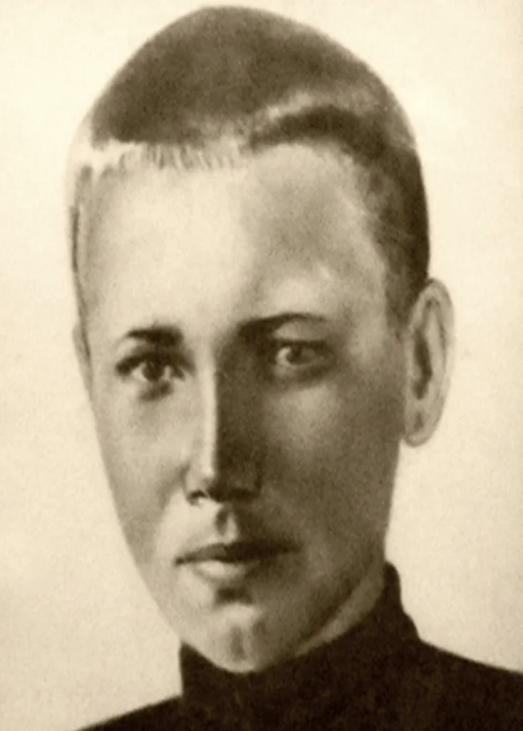  01.01.1925-- 28.11.1941г